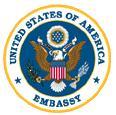 U.S. Embassy Budapestis seeking a highly motivated student for aLocal Internship program(Unpaid internship)in the Regional Environmental, Science and Technology, and Health Hub Office (ESTH Hub) in the Spring 2023Minimum 4 hours per day or minimum 20 hours/week for 6 weeks The Regional Environmental, Science and Technology, and Health Hub (ESTH Hub Office) has bilateral and regional responsibilities and is one of twelve ESTH Hub Offices that the U.S. State Department has established around the world. It promotes U.S. engagement on environmental, scientific, health, and technology issues and strengthens regional and transboundary cooperation in Central and Eastern Europe, including the Caucasus. The Hub Office covers Albania, Armenia, Azerbaijan, Belarus, Bosnia and Herzegovina, Bulgaria, Croatia, the Czech Republic, Georgia, Hungary, Kosovo, North Macedonia, Moldova, Montenegro, Poland, Romania, Serbia, Slovakia, Slovenia, Ukraine, and Turkey. The ESTH Hub engages with government officials, NGOs, international organizations, academic and research institutions to advocate U.S. positions on issues such as transboundary water protection, climate policy, nature conservation, natural resource management, environmental law enforcement, scientific cooperation, and pandemic preparedness.Major duties and /or projects include the followingGeneral Research: Follow environment, science and technology related articles in the Hungarian media and prepare short summaries, with special regard to the coronavirus epidemic, climate policy, and space policy.  Assist the ESTH team with identifying, researching, and assessing significant developments in Hungarian politics and economy in the field of energy, biotechnology, health care, climate, science, and technology.Environment: Follow the development of transboundary environmental and scientific policy issues related to renewable energy policy, water protection, climate change policy and clean technology, wildlife trafficking and illegal logging.  Assist with science fellows and speakers, and related programs.Space: Assist with understanding Hungarian Space policy and related development as well as supporting the US Government’s engagement and cooperation with key Hungarian players. Public Relations: Assist with social media and public outreach messaging on ESTH events with our public affairs section. Develop social media content.  Work on fact sheets and our monthly Hub Highlights newsletter to promote our ESTH work.General Tasks: Assist with incoming delegations and planning section meetings and visits. Assist with translation of documents, official Embassy functions, attending and reporting on briefings and meetings. Assist with the section's outreach efforts to Hungarian policymakers, scientific and NGO groups, institutions, and business partners.Skills and qualificationsHaving background in environmental policy, natural sciences, environmental economics, biology, or ecology is a plus.Experience with student/youth activities related to green, sustainability, and environmental issues preferred.Ability to develop professional relationships at the Embassy and in the environmental and science communities.Proactive, able to work quickly and independently.Research and writing skills critical.Desirable Computer skills: Word, Excel, Publisher, and Power Point and social media (Facebook, Instagram, Twitter).Desired language proficiency: English level III/III; Hungarian level III/III.Ability to use office equipment (copier, scanner).How will this internship benefit the section and the internThe internship program is a great opportunity for a student to work in a professional environment and with skilled U.S. and Hungarian colleagues.  The intern can develop communication, business, and planning skills, have broad insight into regional environmental and scientific issues, improve their professional language skills, and gain a good introduction to the conduct of international relations. The intern will have an opportunity to follow webinars and regional discussions on air quality, climate policy, forestry issues and space policy. The ESTH section will benefit from the intern's fresh academic knowledge in the field of environmental and scientific policy issues, her/his connection to the universities' youth groups focusing on sustainability topics, their creativity, and their research abilities. CertificationThe ESTH section has the adequate workspace and equipment for the intern to perform the duties during the internship. Please note, there are no benefits attached to this internship, no compensation nor any future employment rights. How to applySubmit your application form (obtained from your university) along with your CV, Statement of Interest, and Certification of active student status to the Human Resources Office at the U.S. Embassy, Szabadság tér 12. 1054, Budapest or to budapestrecruitment@state.gov. Closing date: December 18, 2022